Тема недели:«Мы умеем дружить»Срок 27.04.2020 по 30.04.2020 г.Беседуйте с детьми на темы: «Давайте никогда не ссориться!», «Дарите людям доброту», «Дружбой дорожить умейте!», «Мой друг …» и др.Посмотрите мультфильм «Кот Леопольд»; «Крошка Енот».https://www.youtube.com/watch?v=XW8XHW3hs3ohttps://www.youtube.com/watch?v=djGa71cPvD4Словесная игра «Кто больше скажет добрых и теплых слов»Цель: стимулировать развитие речевого общения; вызывать сочувствие, стремление помочь ближнему.Дидактическая игра «Что такое хорошо, что такое плохо»Цели: Обобщить знания детей о хороших и плохих поступках.Почитайте с ребенком художественные произведения: С.Я. Маршак«Детки в клетки», М. Зощенко «Рассказы о Леле и Миньке», Я. Дялутите «Руки человека».Игра «Доскажи словечко».1. Если встретится знакомый, хоть на улице, хоть дома,    Не стесняйся, не лукавствуй, а скажи погромче … (здравствуй).2. Если просишь что-нибудь, то сначала не забудь    Разомкнуть свои уста и сказать … (пожалуйста).3. Если невежей прослыть не хотите,     Очень прошу вас, будьте мудры,    Вежливым словом просьбу начните:    Будьте … (любезны), будьте ... (добры).4. Если встретилась компания, не поспешно, не заранее,    То в минуту расставания всем скажите … (до свидания).5. Если, словом или делом вам помог кто-либо,     Не стесняйтесь громко, смело говорить … (спасибо)Загадки про друга и дружбу.1.Говорят, что мы похожи.   Отвечаем: «Ну и что же?».   Говорят, что неразлучны.   Друг без друга вправду скучно.   Говорят, что мы болтушки...   Ну и что! Ведь мы … (Подружки) 2.Друг без друга мы скучаем,    Вместе с радостью играем.    И нам ссориться не нужно.    Ведь всего сильнее ... (Дружба)  3.Радость делит он со мной,     За меня всегда горой.      Коль беда случится вдруг,     Мне поможет верный …(Друг)Чтение сказки «Урок дружбы» Михаил ПляцковскийЖили два воробья: Чик и Чирик. Однажды Чику пришла посылка от бабушки. Целый ящик пшена. Но Чик об этом ни словечка не сказал своему приятелю.«Если я пшено раздавать буду, то себе ничего не останется», – подумал он. Так и склевал все зернышки один. А когда ящик выбрасывал, то несколько зернышек все же просыпалось на землю.Нашел эти зернышки Чирик, собрал в пакетик аккуратно и полетел к своему приятелю Чику.– Здравствуй, Чик! Я сегодня нашел десять зернышек пшена. Давай их поровну разделим и склюем.– Не надо… Зачем?.. – стал отмахиваться крылышками Чик. – Ты нашел – ты и ешь!– Но мы же с тобой друзья, – сказал Чирик. – А друзья все должны делить пополам. Разве не так?– Ты, наверно, прав, – ответил Чик. Ему стало очень стыдно. Ведь он сам склевал целый ящик пшена и не поделился с другом, не дал ему ни одного зернышка. А сейчас отказаться от подарка приятеля – это значит обидеть его. Взял Чик пять зернышек и сказал:– Спасибо тебе, Чирик! И за зернышки, и за урок… дружбы…Разучите пословицы о дружбе:Дружбу топором не разрубишь.Дружба от не дружбы близко живёт.Нет друга, так ищи; нашёл, так береги.Старый друг лучше новых двух. Послушайте песни о дружбе: «Дружба начинается с улыбки», «Друг в беде не бросит…»https://www.youtube.com/watch?v=650H2AQHuuYhttps://www.youtube.com/watch?v=7mVRh8k7TjE Раскраскиhttps://tvoiraskraski.ru/interesnye-raskraski/raskraski-druzhba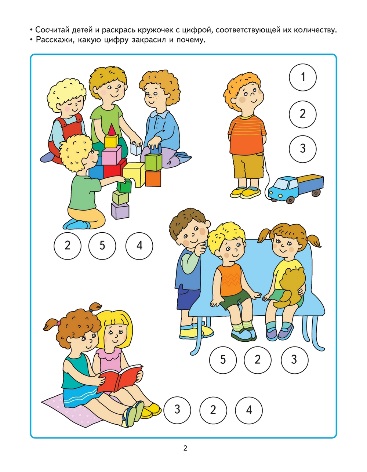 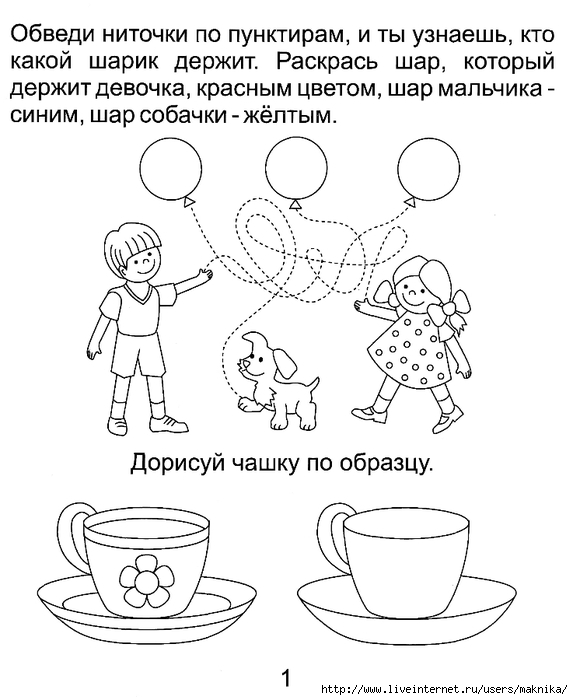 